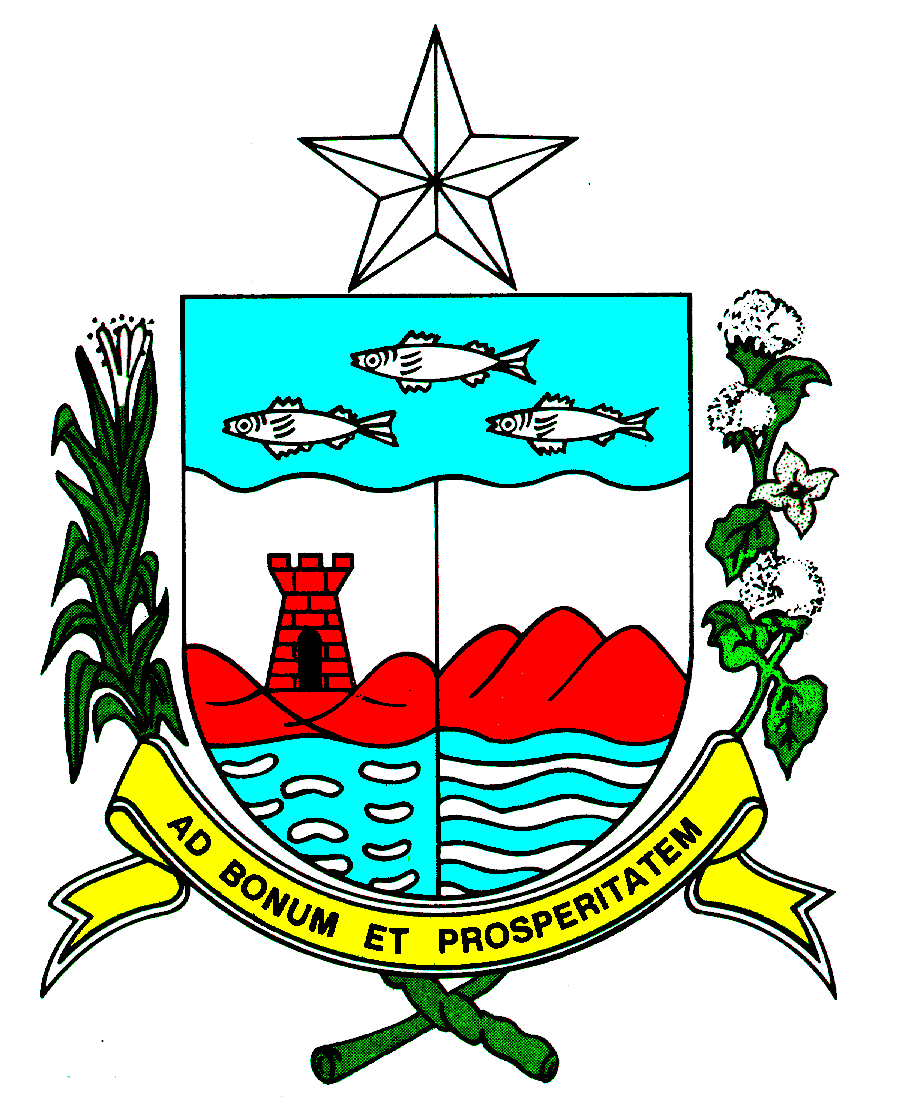 Estado de AlagoasPrefeitura Municipal de _____PROJETO DE LEI MUNICIPAL NO ___  DE ____ DE OUTUBRO DE 2019"Altera a Lei Municipal de no ___ de __ de _______ de 20__, para incluir representante da Ordem dos Advogados do Brasil, Seccional Alagoas, no Conselho de Segurança Pública do Município de _____."		O PREFEITO DO MUNICÍPIO DE _____, ESTADO DE ALAGOAS, no uso de suas atribuições legais, especificamente a que lhe é conferida pelo Art. ____ da Lei Orgânica do Município de _____, assim como, no que concerne ao disposto no Art. 20, da Lei Federal de no 13.675 de 11 de Junho de 2018, faço saber que a Câmara Municipal de _____ decreta e eu sanciono a seguinte Lei:Artigo único. O art. _____ da Lei Municipal de no ___ de ___ de _____ de ___, passa a vigorar acrescido do seguinte inciso:"Art. ____...............................................................................................................:VII - 01 Representante da Ordem dos Advogados do Brasil, Seccional Alagoas;	_____/AL, ___ de Outubro de 2019.......PrefeitoRegistrado na Secretaria de Administração e Finanças, e publicada no mural da Prefeitura Municipal de _____/AL, aos ____ dias do mês de _____ de 2019......Secretário Municipal de Administração e Finanças